15 Nov 2010-11-15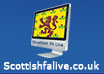 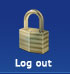 HomePlayer SearchCancelled RegistrationsNoticesFAQFeedbackContact UsCross Keys AFC - Registered PlayersOptions: Registered Players  | Cancelled Registrations  | Suspensions Actions: Register a Player |  Print this List 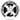 NATIONAL REGISTRATIONSNorth Ayrshire Sunday AFA Registered Players - 2010/2011 Season